YEAR END CLOSING PROCEDURESummary Steps in Grid BelowDetail of Steps BelowRun FRX Reports used to generate financial statementsBalance Sheet Run FRX Balance Sheet for year being closed (Currently LLH_BS-DH-MD2014)Run GLTB for All Assets at the end of the year being closedRun GLTB for All Liabilities at the end of the year being closedVerify that total assets and total liabilities tie between FRX and the GLVerify that the FRX report ties to the audit for the year being closedIncome StatementRun FRX Income Statement for year being closed (Currently S-of-A DH-2014)Run GLTB for All Revenues at the end of the year being closedRun GLTB for All Expenses at the end of the year being closedVerify that total revenue and total expense tie between FRX and the GLVerify that the FRX report ties to the audit for the year being closedRun YFBV (Fund Balance Verification) – Accept Default Sort Order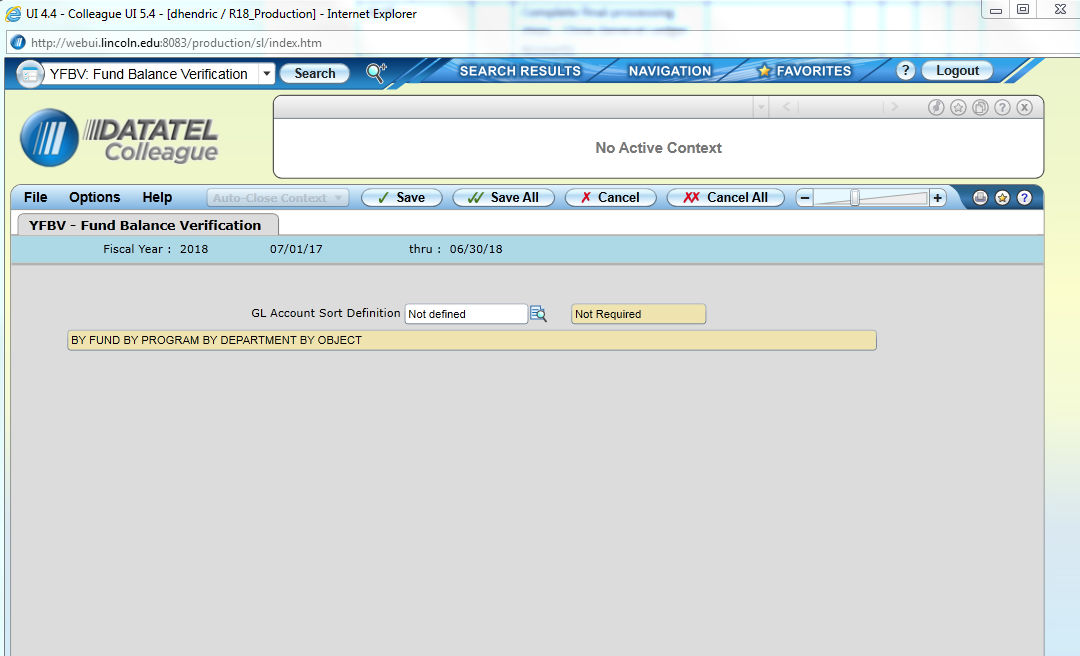 This is the screen you will see after YFBV runs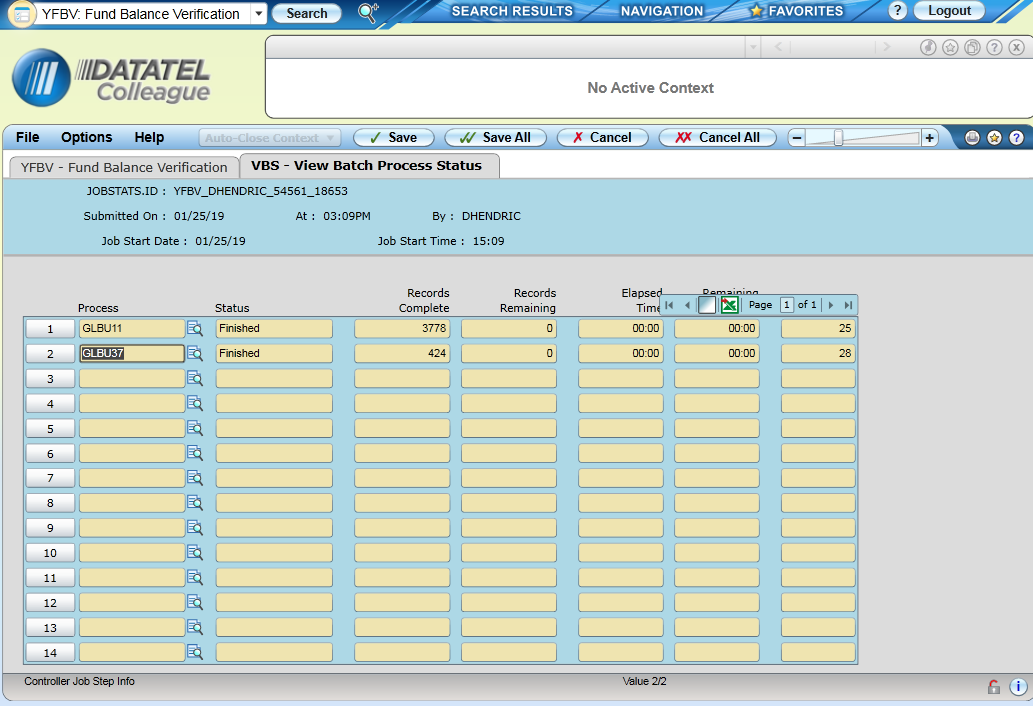 Click on magnifying glass and export errors to Excel. (For GLBU11 and GLBU37)Review and Fix Errors (Likely need the help of the Business Systems Analyst)Run GLVA for the 5 “Yes” items below (Everything but “verify transaction balance” – Don’t ever run this)Select “Save All” and Allow to process (This should take a little over an hour)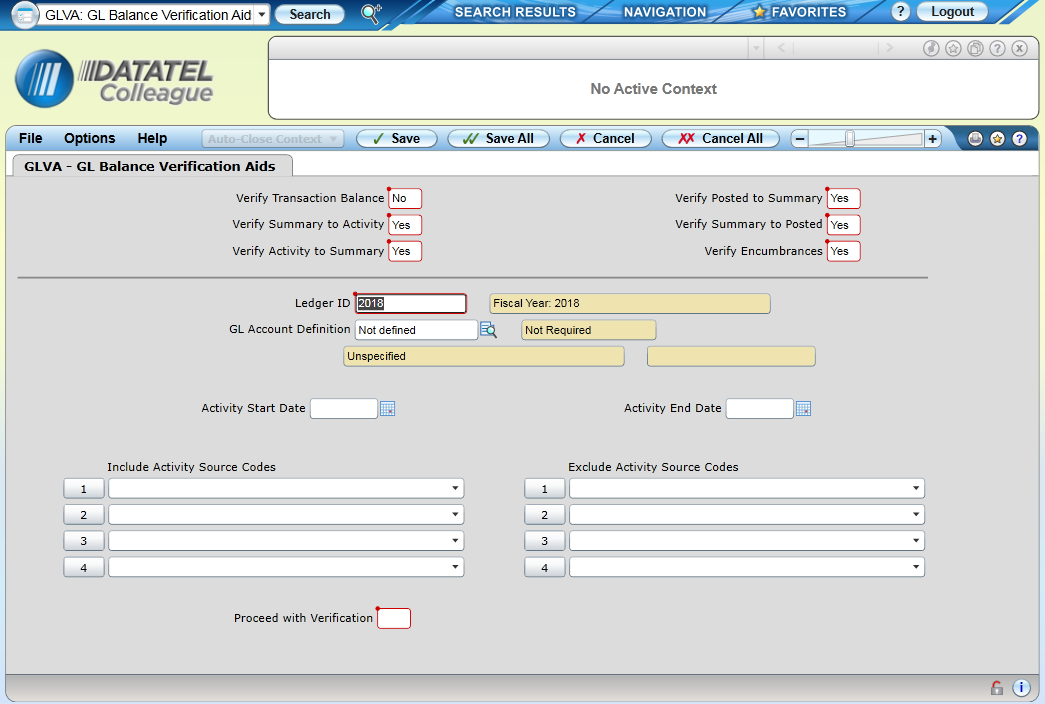 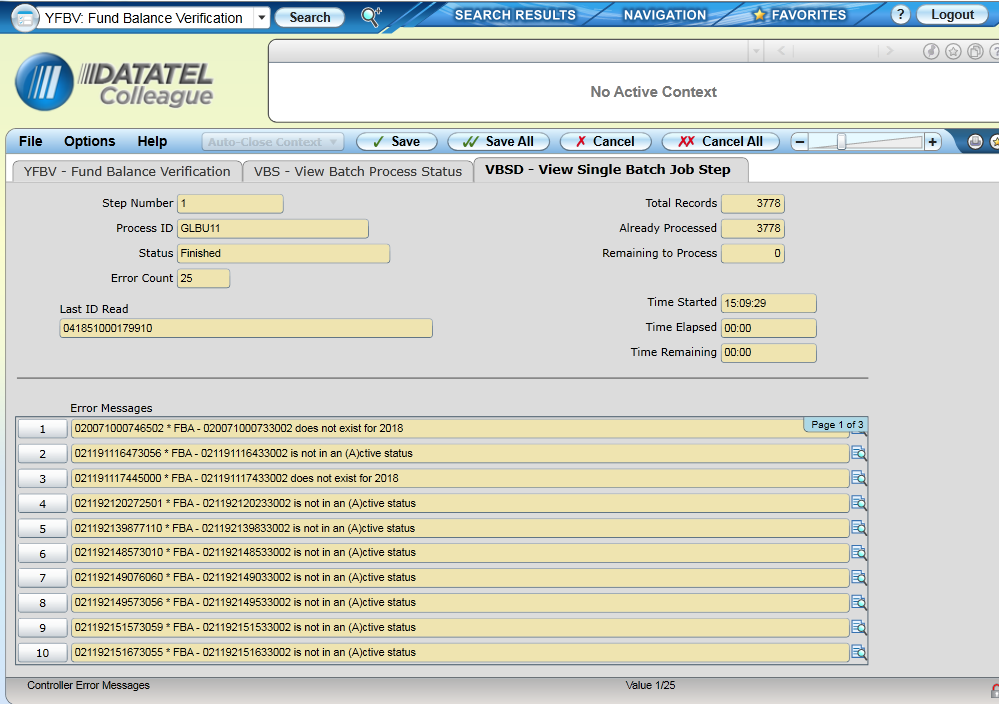 SLCR  - GL Inactive – Save with Year to Close Run SLCR – creates a saved list of records matching criteria in query to be used in subsequent functionsSavedList Specification Lookup = GL_INACTIVESelect OKModify the Savedlist Name to Save Results under = GL_INACTIVE_YYyy where YYyy is the year you are closingNote:  Be careful when modifying savedlists.  Selecting on the row will highlight the entire row.  You need to click again where you want to make the change, otherwise typing will replace entire row.Record Not Found – RETURN to Reenter or (A)dd = ASave All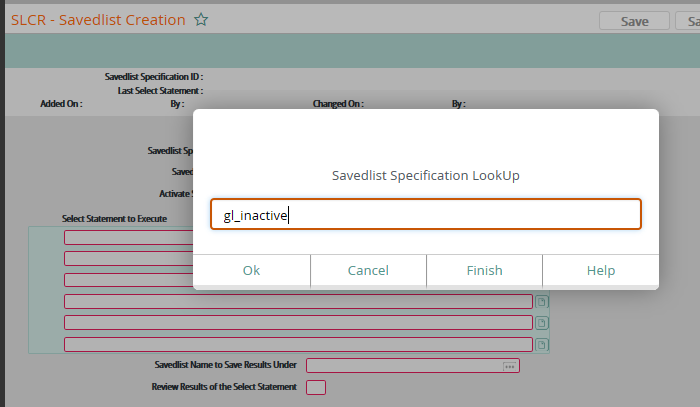 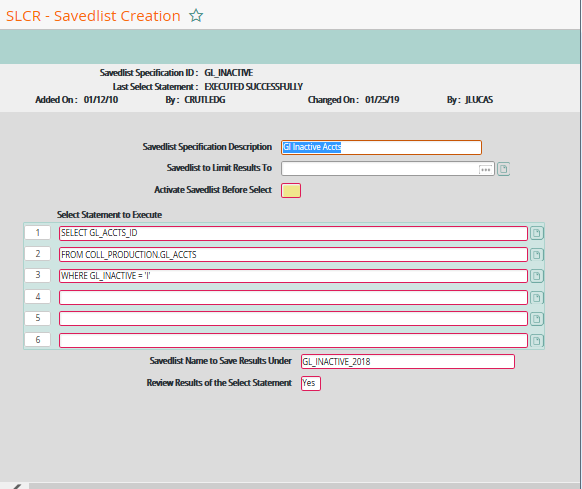 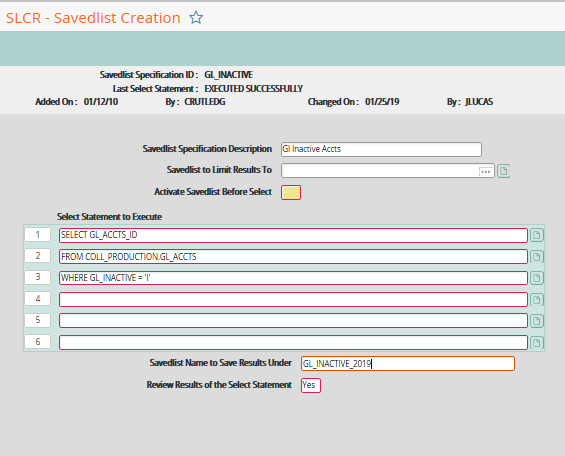 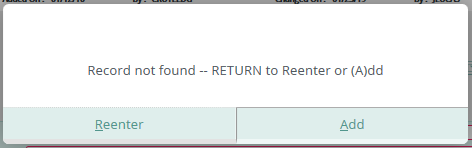 SLCR  - GL Froze – Save with Year to Close Run SLCR – creates a saved list of records matching criteria in query to be used in subsequent functionsSavedList Specification Lookup = GL_FROZE Select OKModify the year in the Select statement Available_funds_controller=”YYyy” where YYyy is the year you are closing Modify the Savedlist Name to Save Results under = GL_FROZE_yy where yy is the year you are closingNote:  Be careful when modifying savedlists.  Selecting on the row will highlight the entire row.  You need to click again where you want to make the change, otherwise typing will replace entire row.Record Not Found – RETURN to Reenter or (A)dd = ASave AllDon’t worry if you don’t get any records.  There have been no accounts frozen for many years.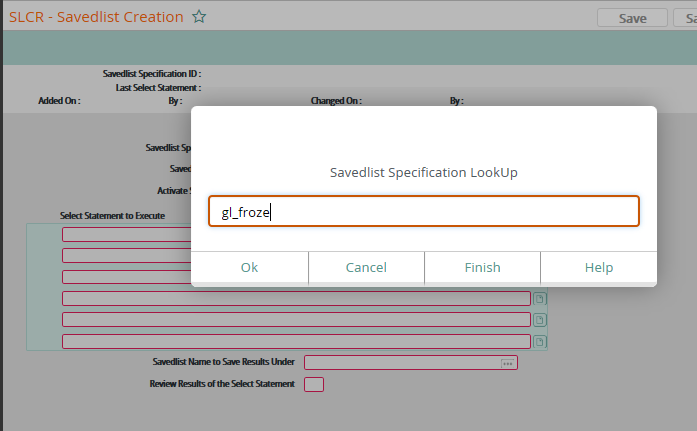 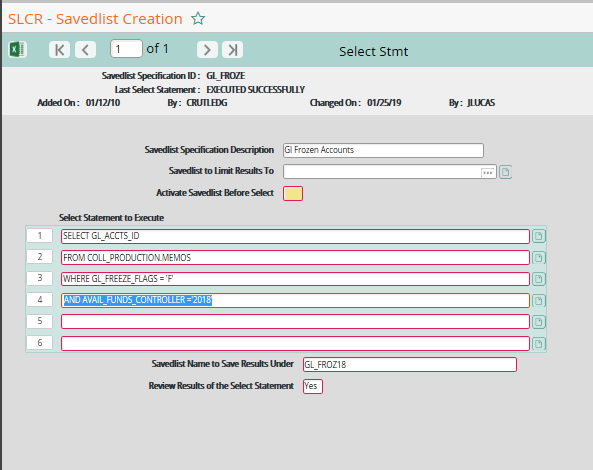 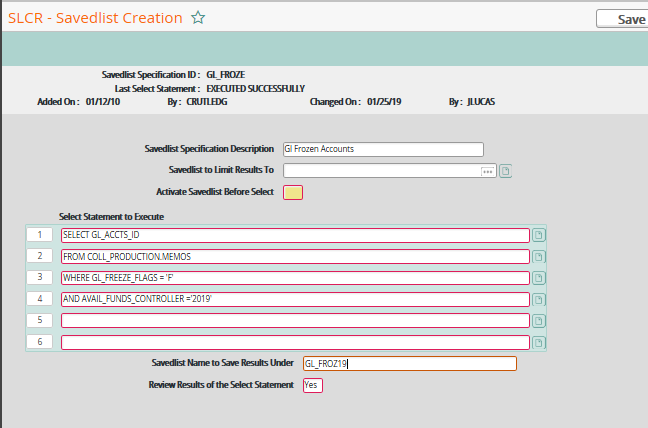 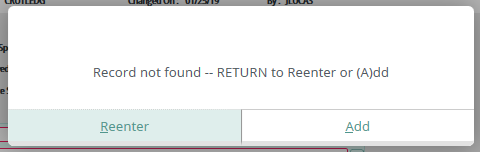 GLAT – Run this to activate inactive accounts on the save list 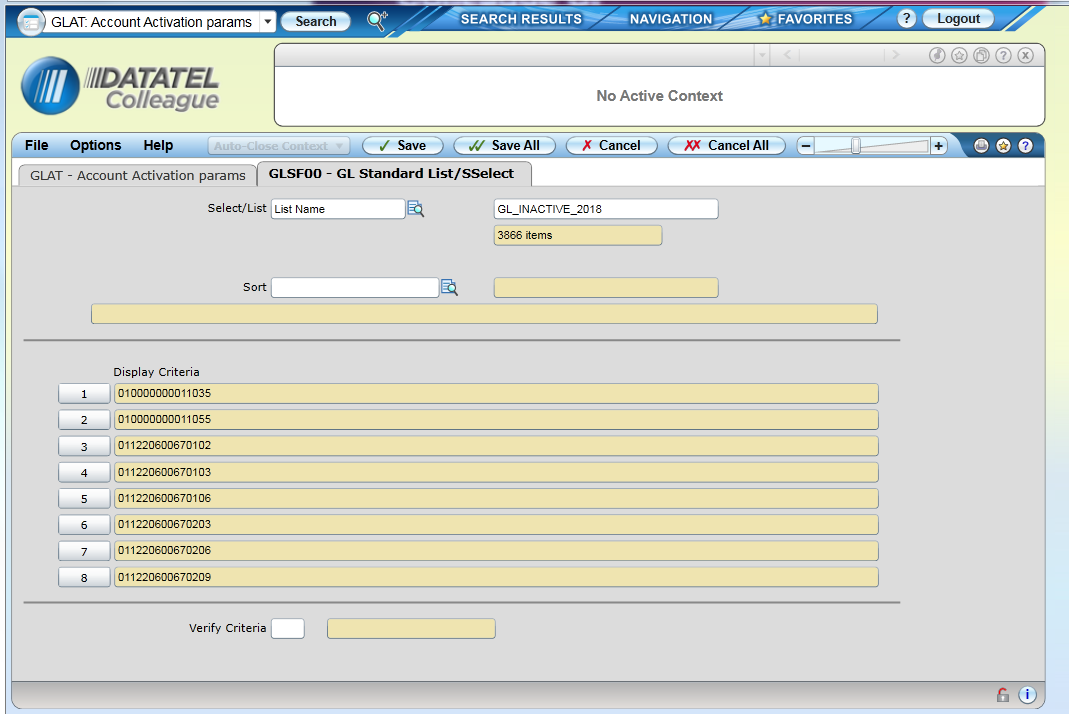 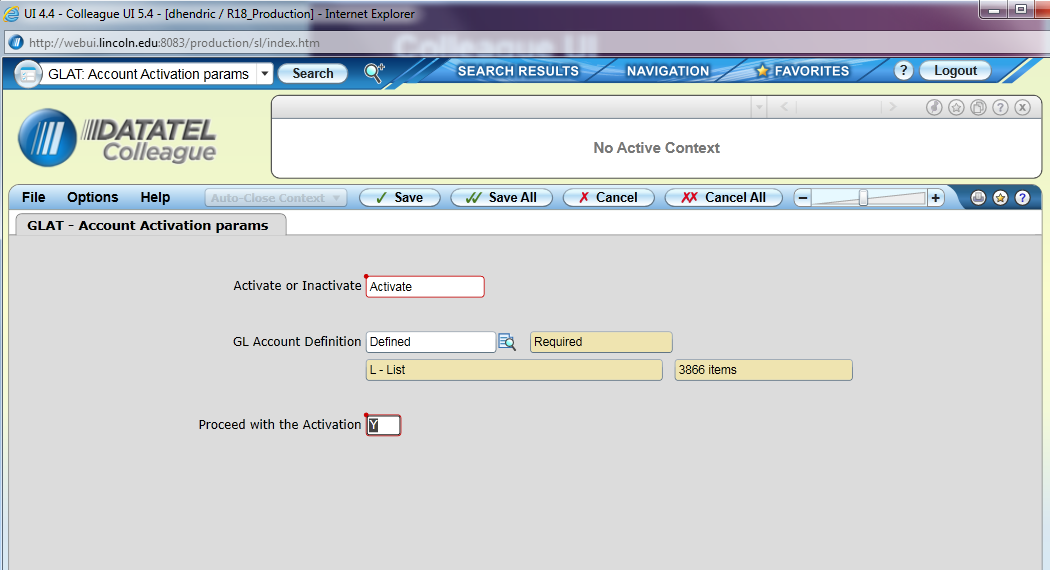 Save a copy of the activated accounts as pdf and CSV in case neededRun “GPES” – If no errors show, move on to the next step.  If errors, work with system administrator to fix before proceeding.Run “MACS” – Open all accounts for the year to close.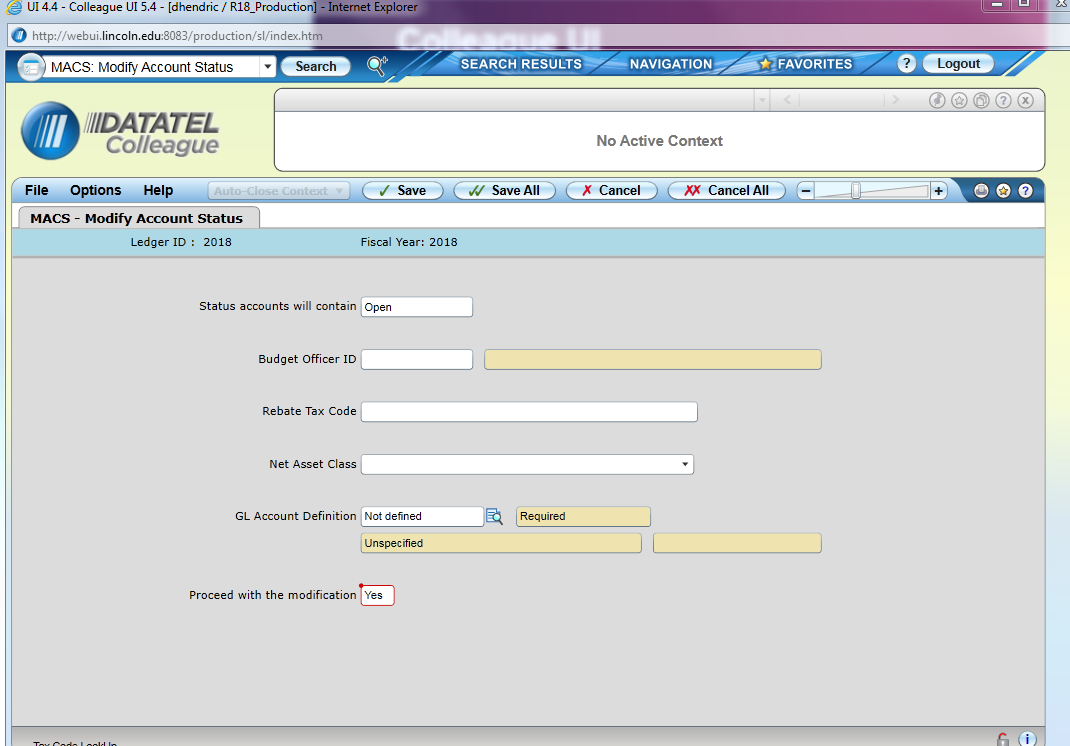 Use “SA” to “select all” for GL Account definition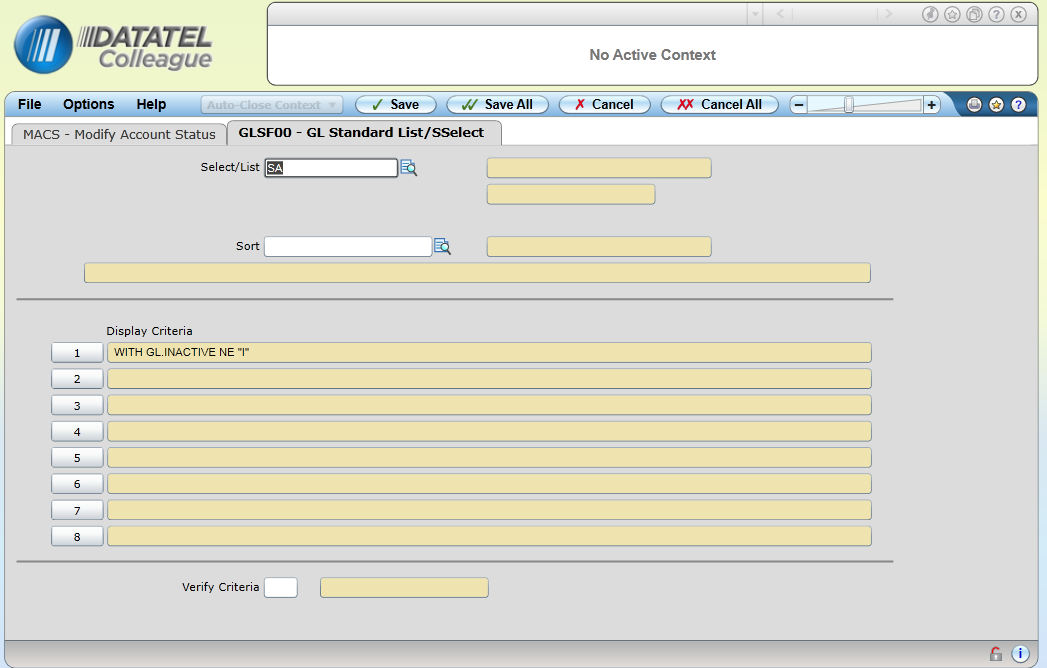 Run “MACS” – Open all accounts for the current year.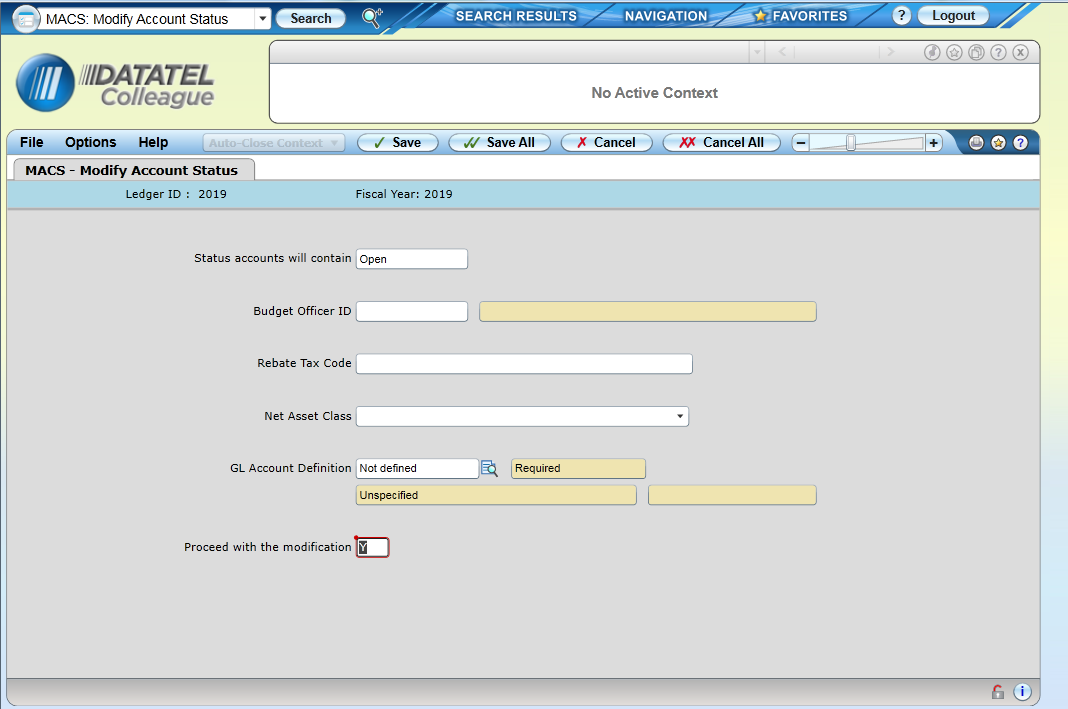 Use “SA” to “select all” for GL Account definition 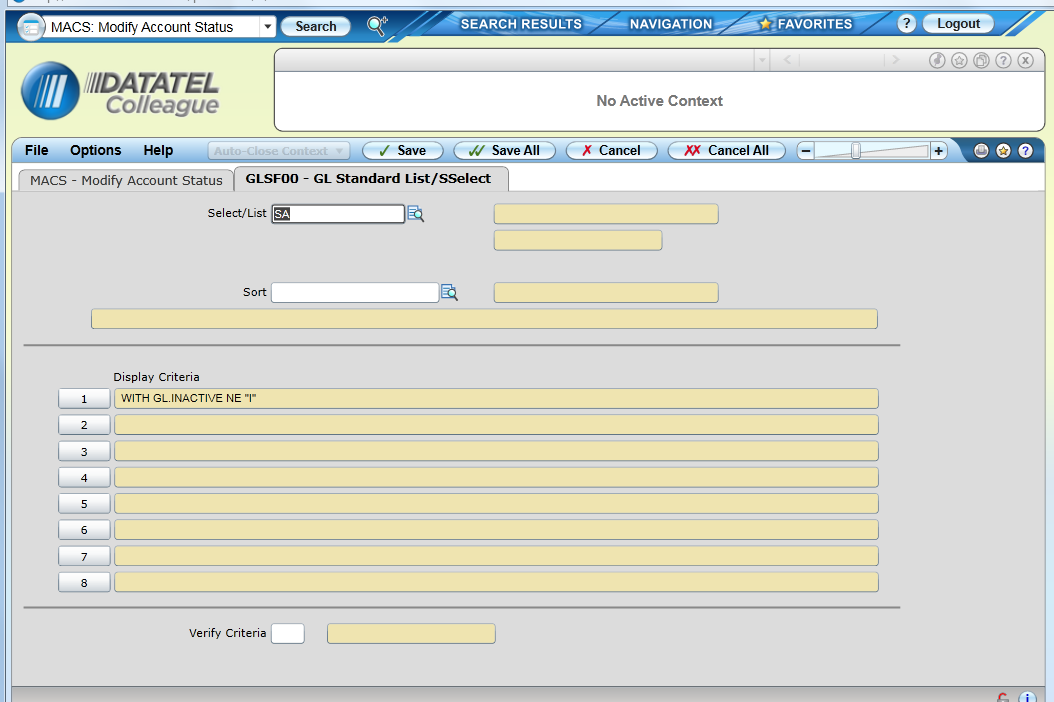 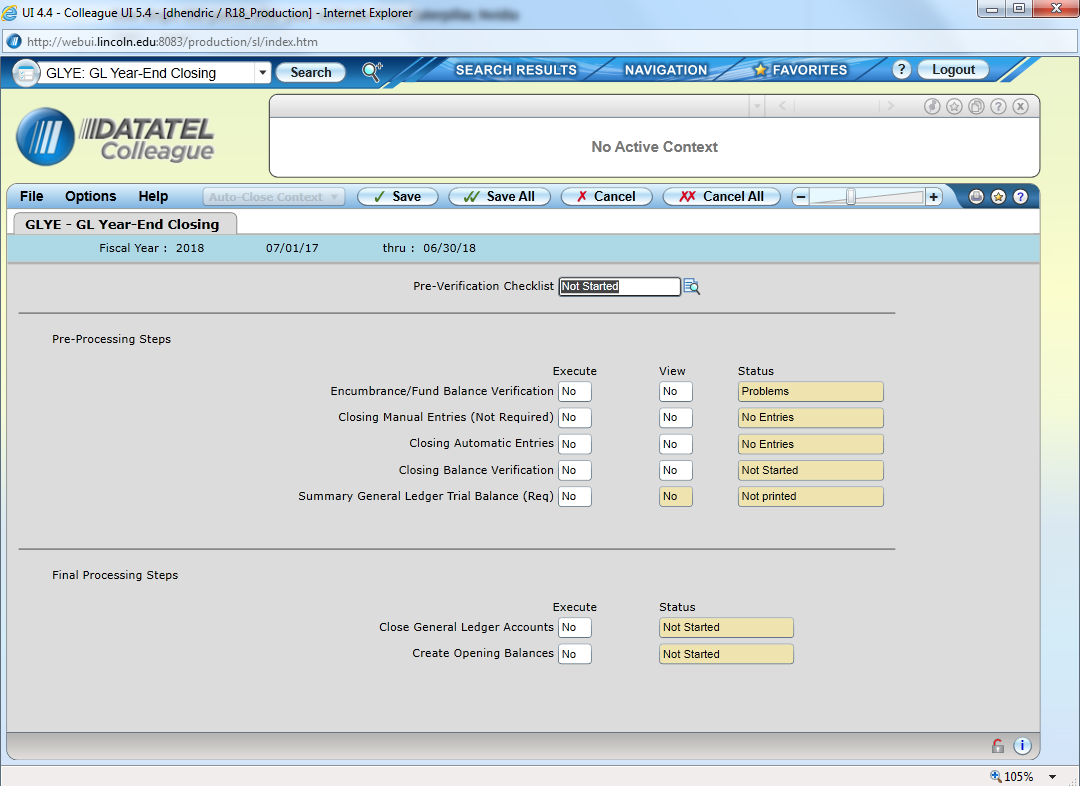 Complete Pre-Verification Checklist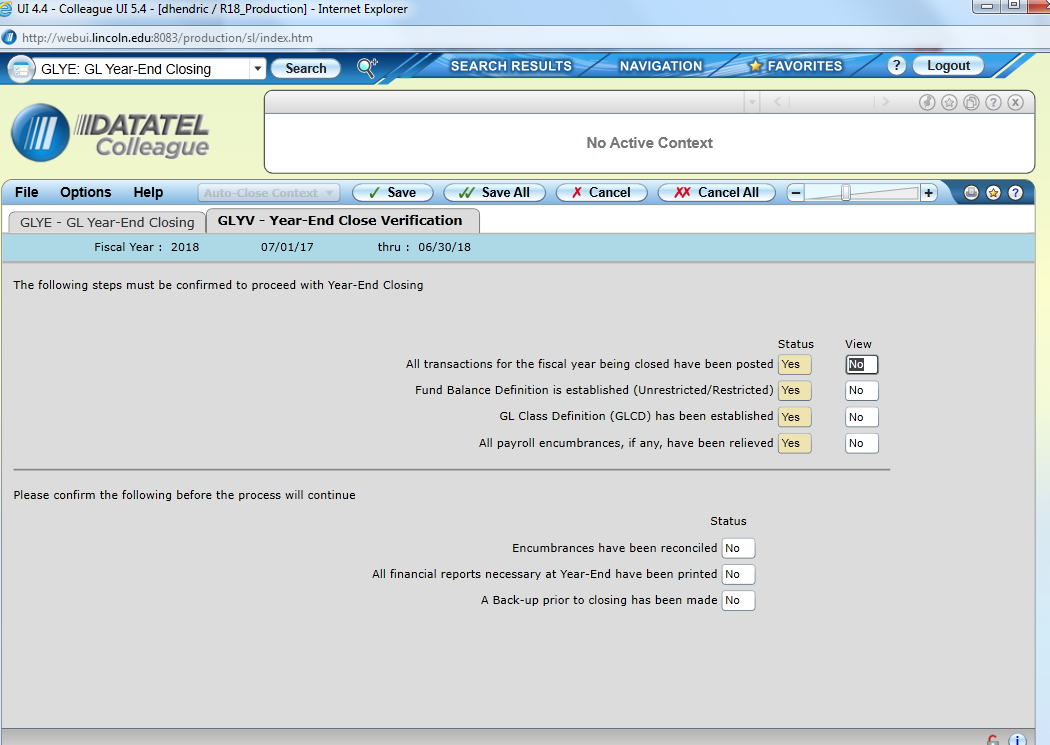 View “all transactions for the fiscal year being closed have been posted” – Should have “yes” status and the view should give you a null report“Fund Balance Definition is established” (Should have “yes” status) – This won’t change unless we do a major system overhaul“GL Class Definition” – (Should have “yes” status) This won’t change unless we do a major system overhaul“All Payroll Encumbrances, if any, have been relieved” - Should have “yes” status and the view should give you a null report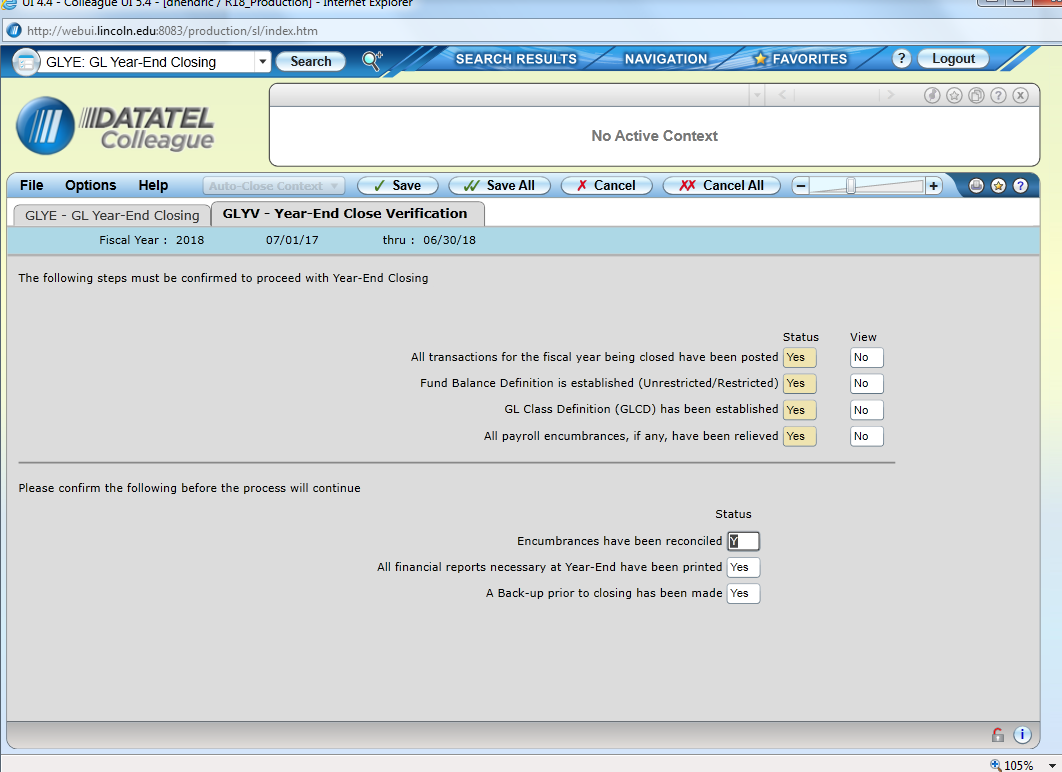 Confirm the above 3 status before beginning pre-processing steps – Then Select “Save All”Go back into “GLYE” and your pre-verification checklist should read complete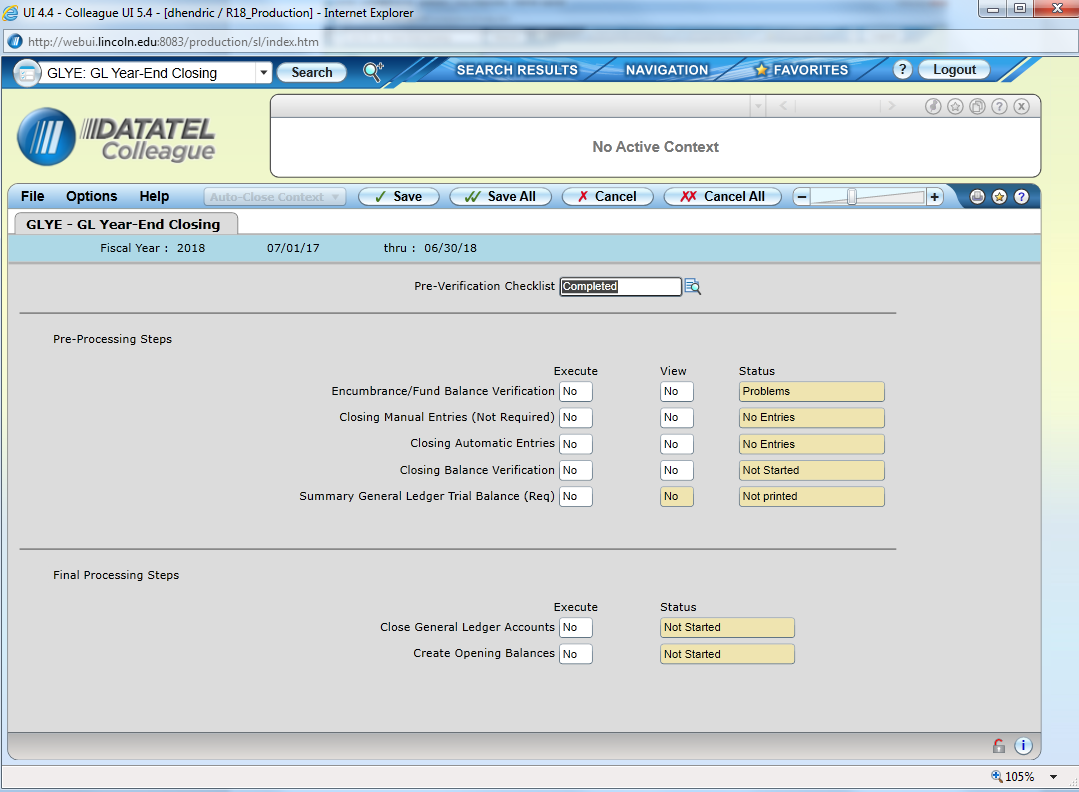 Execute the Pre-Processing Steps one by oneEncumbrance/Fund Balance Verification – Note, due to the way we use the encumbrance system, this will show “problems.”  As long as all issues related to encumbrance are resolved that show up in “YFBV” we are OK.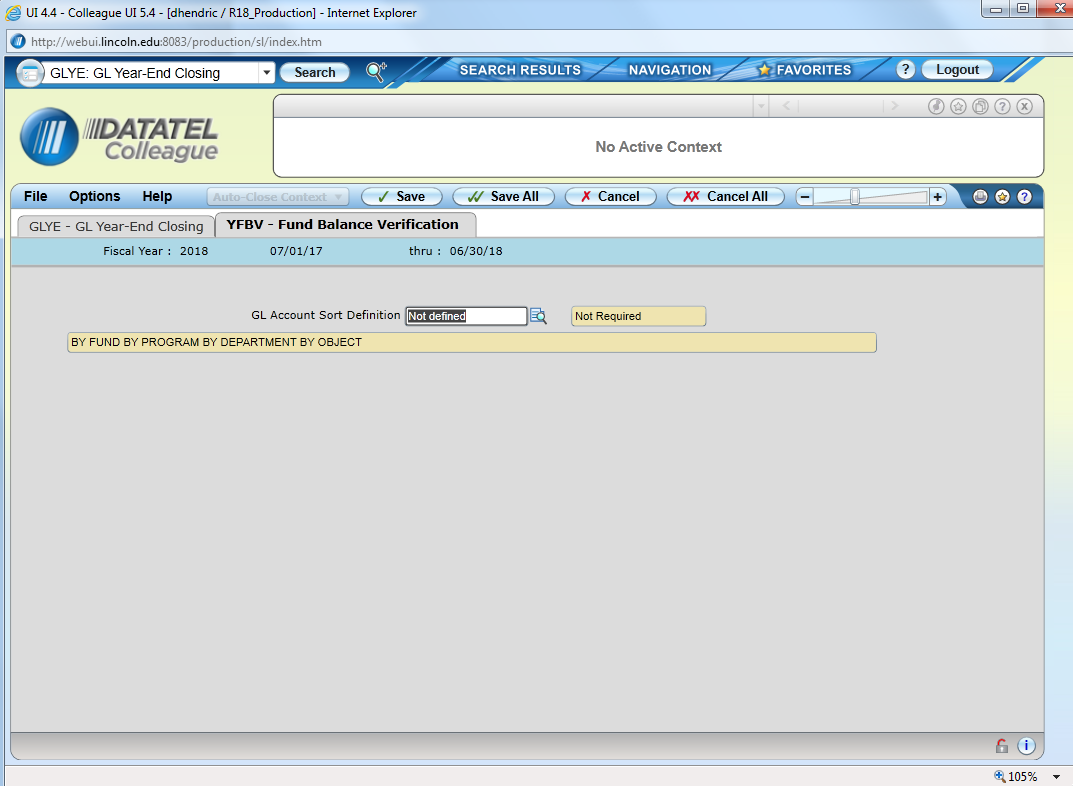 Above is Encumbrance/Fund Balance Verification screen (What is seen after you answer “yes” to execute.)Select “Save All”Select “Finish”No Report will printThis will bring you back out of GLYE…(You will need to re-enter GLYE)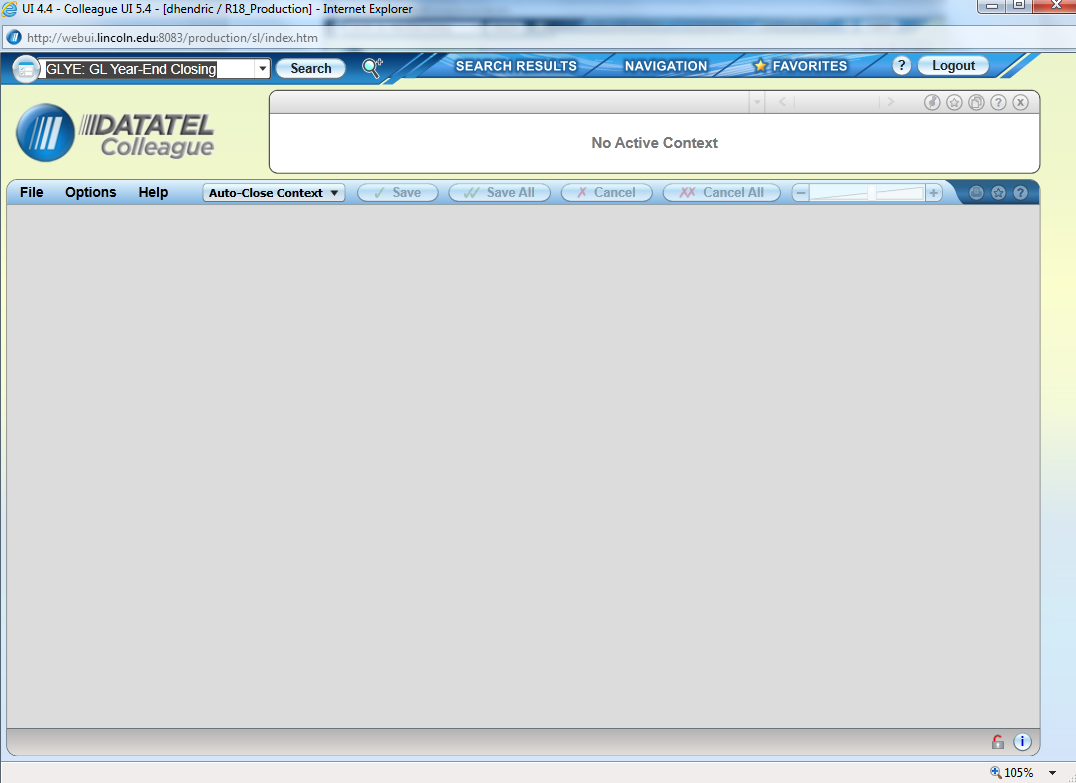 Once you re-enter GLYE you will see the first step is complete (see below)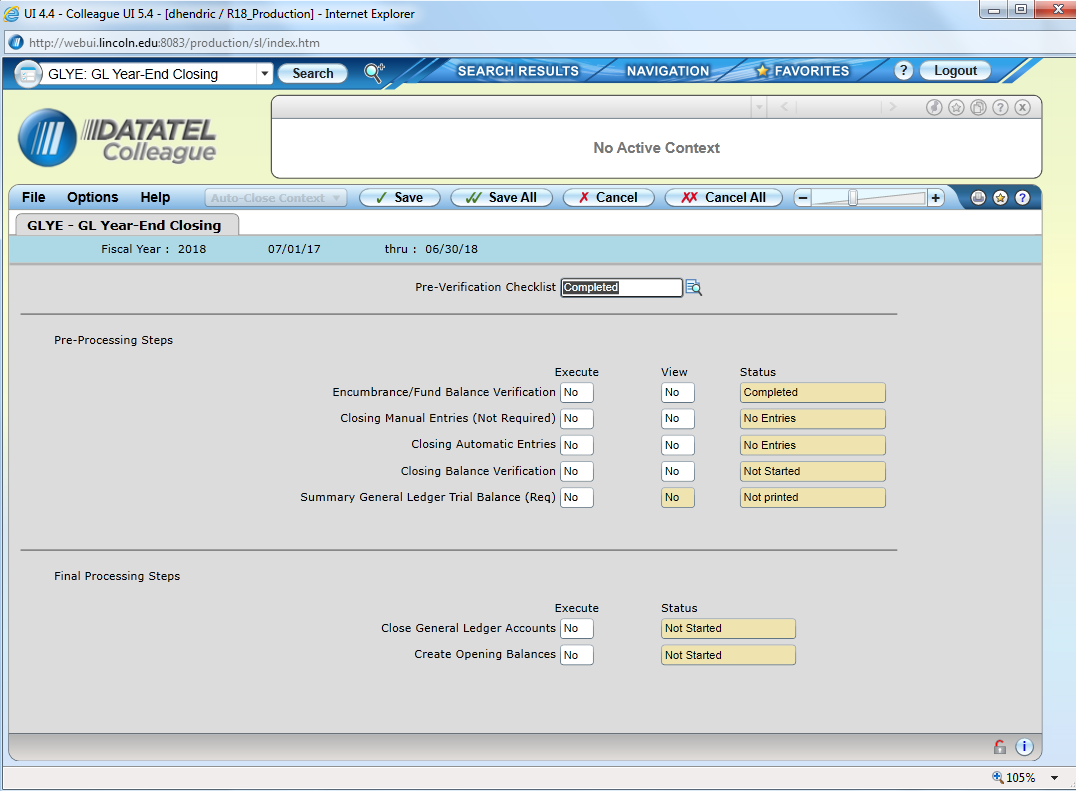 Skip the process “Closing Manual Entries (Not Required)”Execute “closing automatic entries” – Say yes to “Create” “Report” and “Post”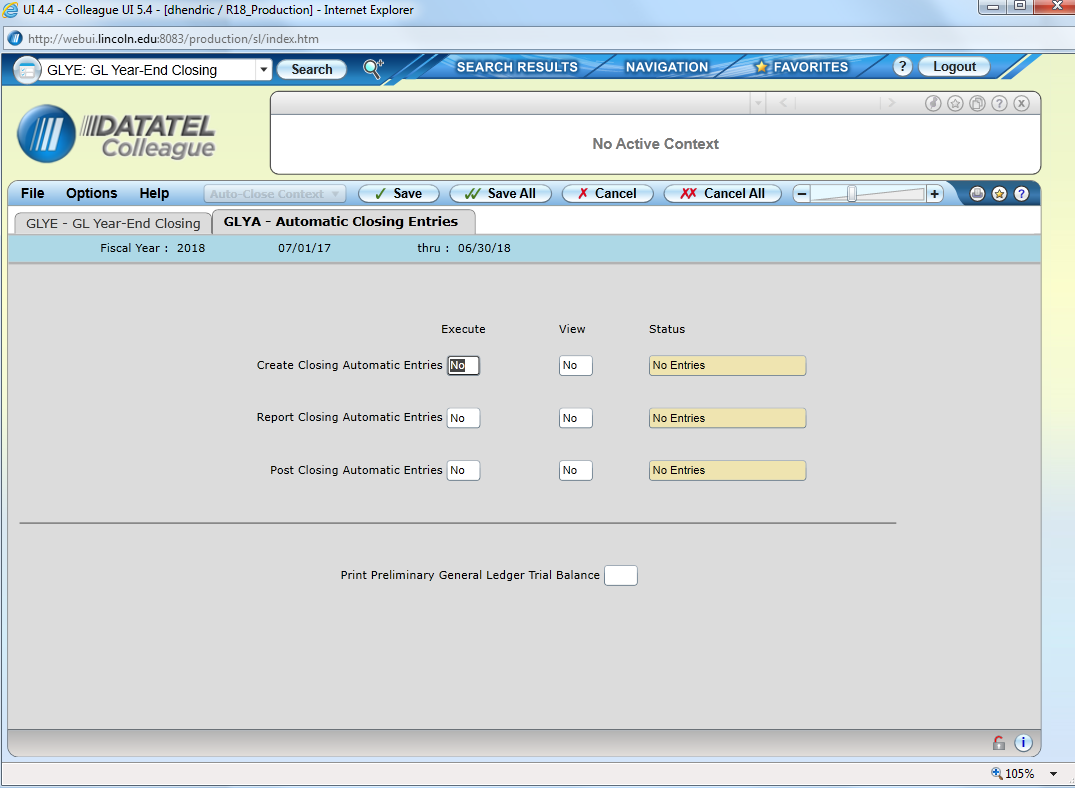 This Screen will come up for “Create” – Select “Save All”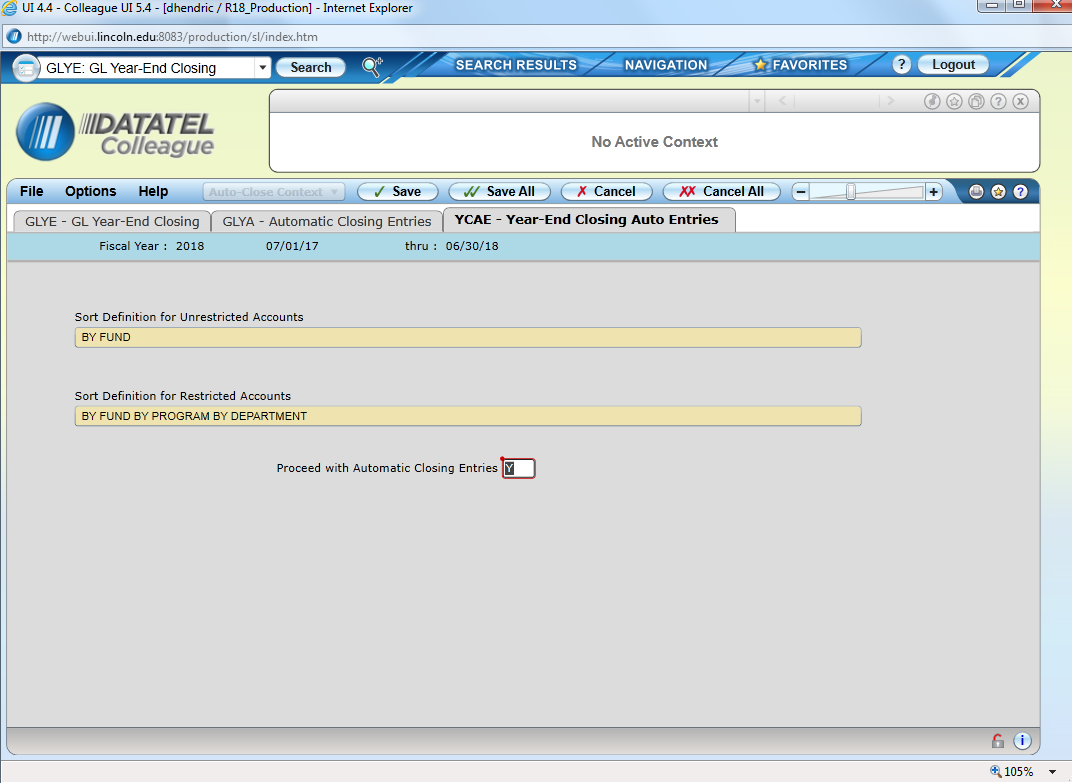 The below screen will come up for “Report” – Select “Save All”Will create two reports:  Detail and SummaryWhen the reports complete Save as PDF and CSV.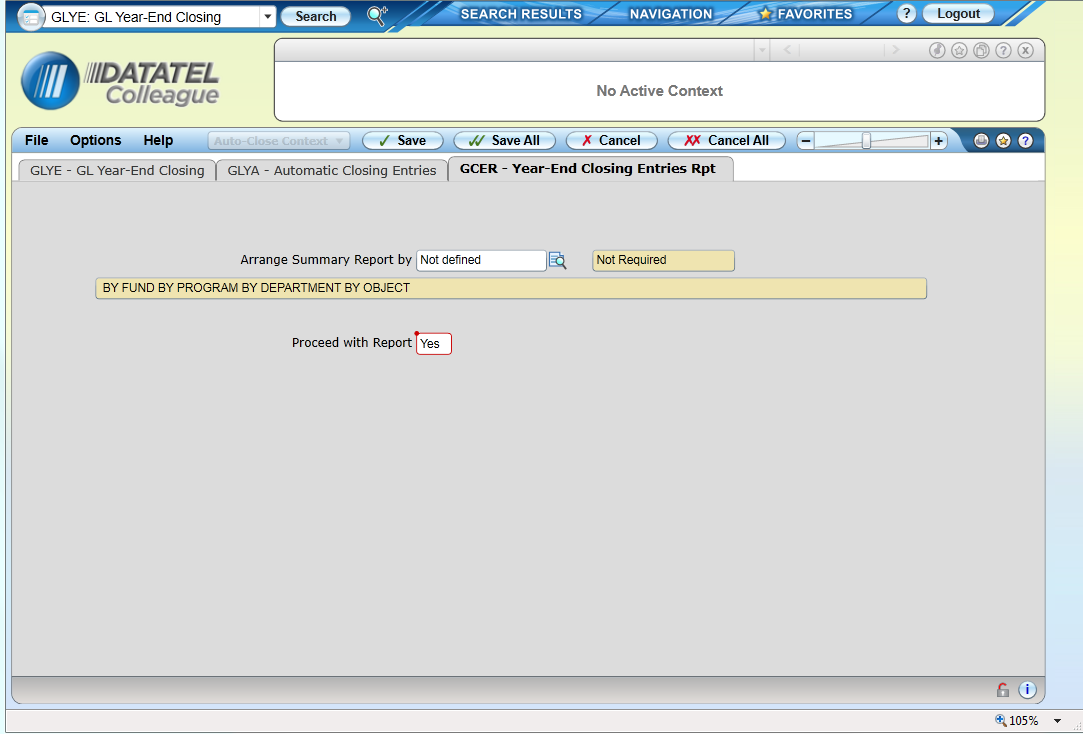 Execute “Post Closing Automatic Entries”Save Posted Entry report as PDF and CSVExecute “Closing Balance Verification”A Screen will appear as seen below – Select “Save All”No report will printExecute “Summary General Ledger Trial Balance”A screen like the below will appear – Select “Save All.”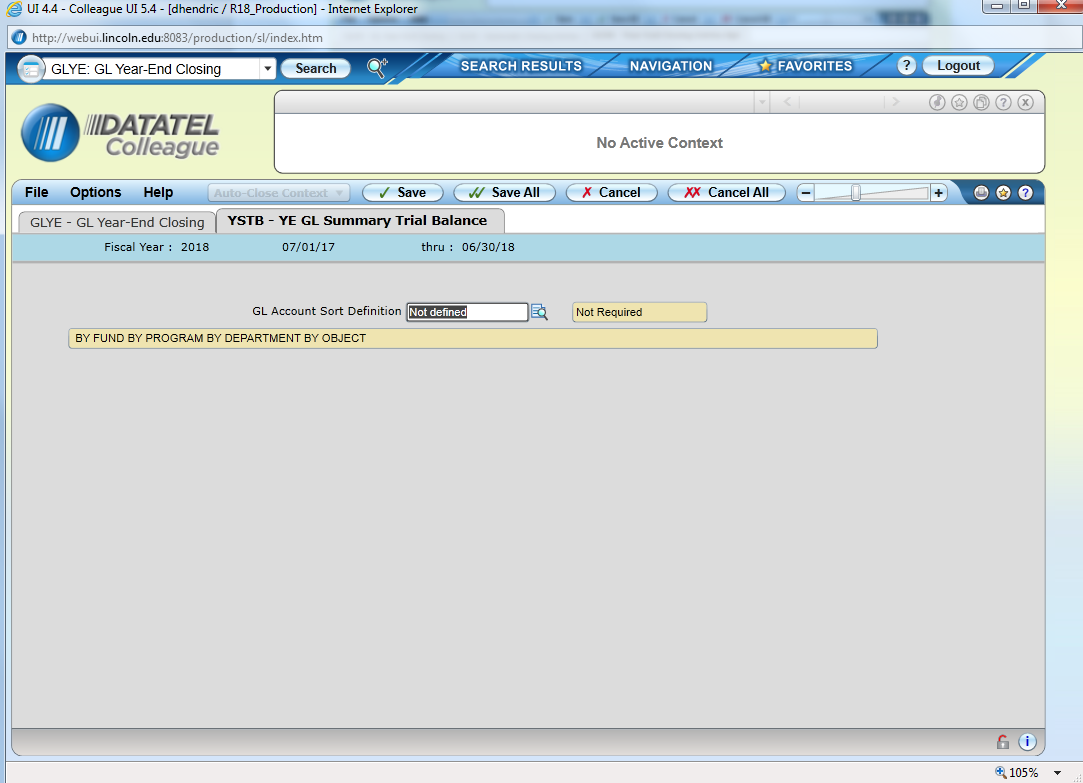 Print Final GLTB and Save as PDF and CSVAfter all Pre-Processing steps are done, your screen will look like this (below)Before Proceeding to the Final Processing Steps – Contact Information Technology and Let them know that we are about to close the prior fiscal year.  FRX report writer will need to be updated to know that the year will be close.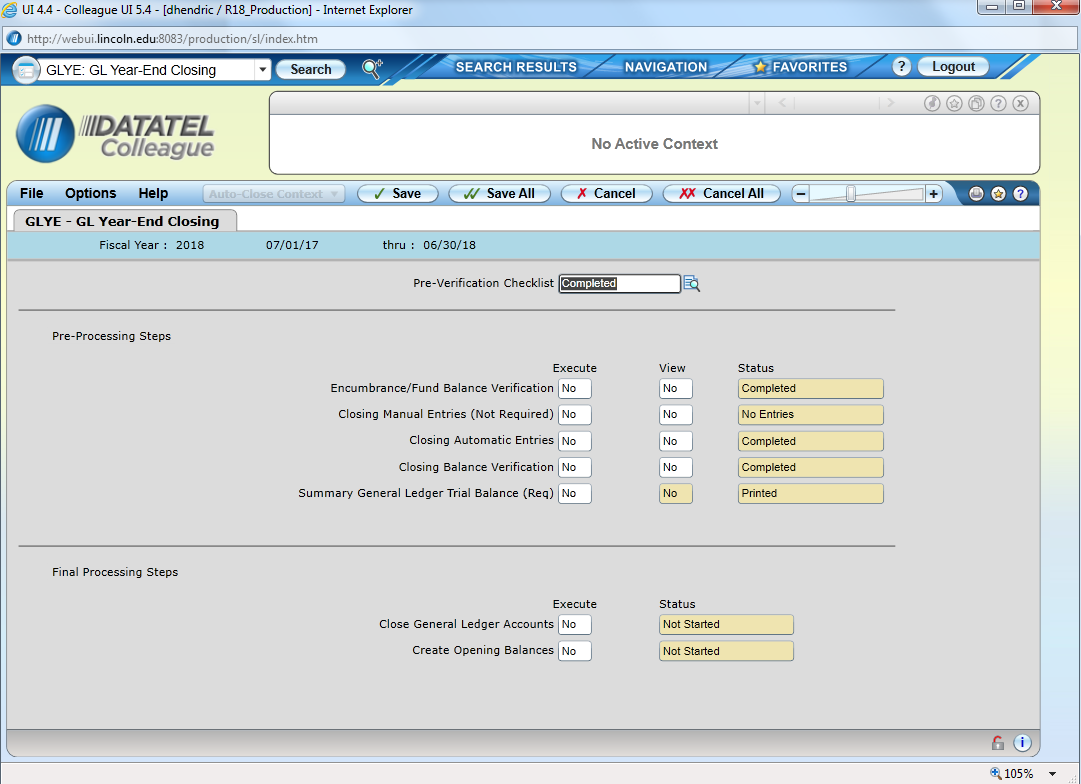 Final Processing Steps – GL part of the system needs to be quite.  Bursar, Purchasing, and Accounts Payable off of Colleague)Run “Close General Ledger Accounts” Run “Create Opening Balances” Run GLAT – Select Save-list GL_Incactive – for the year being closedRun a summary GLTB for the year being closed – Verify in balance and saveRun a summary GLTB for the current year (use current year end date to make sure everything is captured) – Verify in balance and SaveStepComplete?DescriptionNoteFRX reportSofAMake sure match audit report - May need to match to GLTB since update of data no longer runningMake sure match audit report - May need to match to GLTB since update of data no longer runningMake sure match audit report - May need to match to GLTB since update of data no longer runningMake sure match audit report - May need to match to GLTB since update of data no longer runningMake sure match audit report - May need to match to GLTB since update of data no longer runningFRX reportBalance SheetMake sure match audit report - May need to match to GLTB since update of data no longer runningMake sure match audit report - May need to match to GLTB since update of data no longer runningMake sure match audit report - May need to match to GLTB since update of data no longer runningMake sure match audit report - May need to match to GLTB since update of data no longer runningMake sure match audit report - May need to match to GLTB since update of data no longer runningGLMEClose all Fiscal periods up to and including month 11GLTB Summary for year to close. Make sure balancedYFBVFor year to closeMake sure no encumbrance errors to correct - Send to JenMake sure no encumbrance errors to correct - Send to JenGLVASummary to Actual for year to closeGLVAActual to summary for year to closeGLVAGlaccts to summary for year to closeGLVASummary to Glaccts for year to closeGLVAEncumbrance for year to close Will need to correct encumbrance errors found in YFBVSLCRGL_INACTIVE - save with year to close - Ask JenSLCRGL_FROZE - save with year to close - Ask JenGLATActivate for GL_INACTIVE savelistGPESMake sure no errors for year to closeMACSOpen all accts for year to closeMACSOpen all accts for current yearGLYEComplete preverification checklistGLYEComplete preprocessing steps - Encumbrance/Fund Balance VerificationGLYEComplete preprocessing steps - Closing Automatic EntriesGLYEComplete preprocessing steps - Closing Balance verificationGLYEComplete preprocessing steps - Summary General Ledger Trial Balance (Req)No more entry of transactions to post to GLPGLT post all transactionsMake sure backup completeQuiet SystemGLYEComplete final processing steps - Close General Ledger AccountsGLYEComplete final processing steps - Create Opening BalancesPGLTPost TransactionsGLATInactivate for GL_INACTIVE savelistGLTB Summary for closed yearGLTB Summary for current year